This assessment will be conducted by Project Coordinators  or related Committee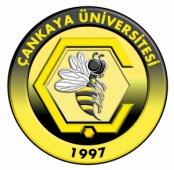 ÇANKAYA UNIVERSITYComputer Engineering DepartmentCENG 407 SENIOR PROJECT (INNOVATIVE SYSTEM DESIGN AND DEVELOPMENT) PROPOSAL ASSESSMENT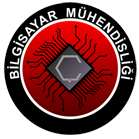 Project Name: Project Name: Project Name: Project Name: Project Name: Project Name: Project Name: ContributionStrongly DisagreeDisagreeNeutralNeutralAgreeStrongly AgreeThe proposal is based on a novel idea.Scope of the project is well defined The proposal is well writtenThe proposal has a solid justificationThe workload is suitable for a senior projectThe proposal is suitable for teamworkComplexityComplexityComplexityComplexityComplexityComplexityComplexityComplexity degree is adequate (e.g. the project has multiple components, is not simple, etc.).Assumptions & ConstraintsAssumptions & ConstraintsAssumptions & ConstraintsAssumptions & ConstraintsAssumptions & ConstraintsAssumptions & ConstraintsAssumptions & ConstraintsThe project involves real constraints such as economics, environment, sustainability, health, ethics, security, social and political issues, etc..The proposal defines the risks involved (e.g. time, budget and resources)Additional Comments, including suggestions on the scope and contributions:Additional Comments, including suggestions on the scope and contributions:Additional Comments, including suggestions on the scope and contributions:Additional Comments, including suggestions on the scope and contributions:Additional Comments, including suggestions on the scope and contributions:Additional Comments, including suggestions on the scope and contributions:Additional Comments, including suggestions on the scope and contributions:Overall Assessment (accepted, needs reassessment, or rejected): Overall Assessment (accepted, needs reassessment, or rejected): Overall Assessment (accepted, needs reassessment, or rejected): Overall Assessment (accepted, needs reassessment, or rejected): Overall Assessment (accepted, needs reassessment, or rejected): Overall Assessment (accepted, needs reassessment, or rejected): Overall Assessment (accepted, needs reassessment, or rejected): Approver’s Name, Last Name and role (coordinators or committee)SignatureSignatureSignatureDateDateDate